федеральное государственное бюджетное образовательное учреждение высшего профессионального образования«ЕЛЕЦКИЙ государственный университет им. И.А. бунина»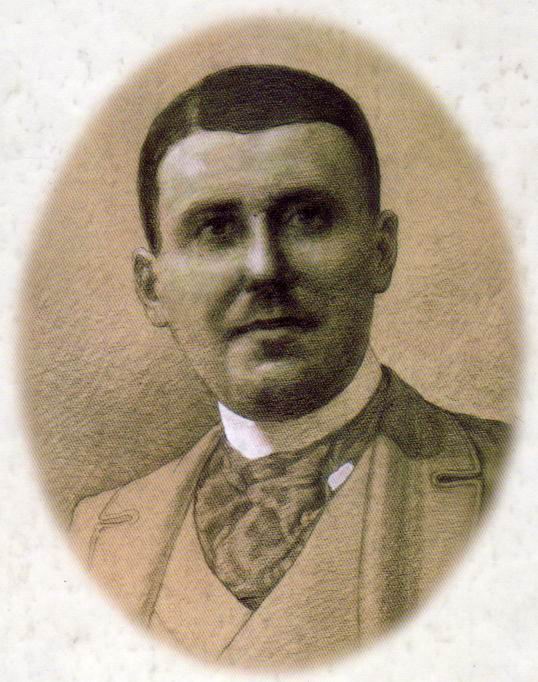 Уважаемые коллеги!Приглашаем Вас принять участие в межрегиональной научно-практической конференции посвящённой памяти русского поэта, дворянина, уроженца Елецкой земли Сергей Сергеевича Бехтеева, которая состоится ______   апреля 2012 года в ЕГУ им. И.А. Бунина. Планируются пленарное заседание, работа секций, экскурсия по городу, вечер памяти поэта. Поэтическое наследие С.С. Бехтеева: современный взгляд Православие и Русский мир в формировании личности С.С. Бехтеева Род дворян Бехтеевых в русской историиРусский монархизм и его традиции в преломлении судьбы С.С. Бехтеева «Елецкий текст» в реальной и творческой биографиях С.С. Бехтеева и его предков.Феномен «культурных гнёзд» Черноземья: Липовка и её обитателиОплата всех расходов по проезду и проживанию производится участниками конференции.Для участия в конференции необходимо до 25 февраля 2012 г. выслать в адрес оргкомитета Заявку со сведениями об авторах (приложение), оформленную согласно требованиям. В теме заявки необходимо указать: «Бехтеев 2012»Заявку направлять по адресу: denis-l@mail.ru  По результатам конференции предлагается публикация материалов за счёт авторов (100 рублей страница, не менее 3-х страниц). Приложение 1ЗАЯВКАФамилия	__________________________________________________________Имя, отчество	_____________________________________________________Ученая степень, звание	________________________________________________Должность	__________________________________________________________Место работы (учебы)	________________________________________________Домашний адрес	_____________________________________________________Телефон/факс	_____________________________________________________Электронный адрес	________________________________________________Тема доклада	_________________________________________________________________________________________________________________________